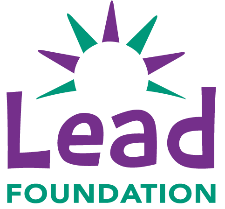                            Request to Borrow VacationDate: _______________________________I, ____________________________am requesting the following dates off as vacation days:________________________________________.As I do not have enough vacation time accrued to cover this time off, I would like to borrow the vacation time for this period. I understand that if my employment with Lead Foundation ends prior to my vacation accrual reaching a positive balance, this money will be deducted from my final pay cheque._________________________________		____________________________				Signature							Date